Drodzy Rodzice, Drogie Dzieci W  tygodniu 6.04-10.04.2020r.nasz temat kompleksowy brzmi "Wielkanoc"PONIEDZIAŁEK 06.04.-Zdrowie.Proszę przeczytać dziecku tekst wiersza „Chory kotek”.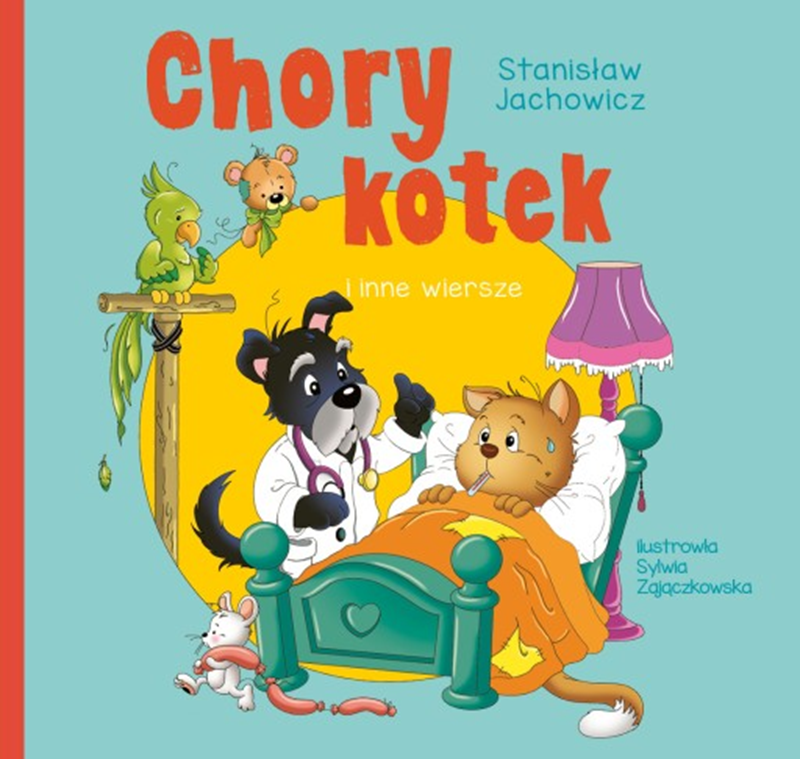 Stanisław Jachowicz„Chory Kotek”Pan kotek był chory i leżał w łóżeczku,I przyszedł pan doktor: „Jak się masz, koteczku”!— „Źle bardzo...” — i łapkę wyciągnął do niego.Wziął za puls pan doktor poważnie chorego,I dziwy mu prawi: — „Zanadto się jadło,Co gorsza, nie myszki, lecz szynki i sadło;Źle bardzo... gorączka! źle bardzo, koteczku!Oj! długo ty, długo poleżysz w łóżeczku,I nic jeść nie będziesz, kleiczek i basta:Broń Boże kiełbaski, słoninki lub ciasta!”— „A myszki nie można? — zapyta koteczek —Lub z ptaszka małego choć z parę udeczek?"— „Broń Boże! Pijawki i dyjeta ścisła!Od tego pomyślność w leczeniu zawisła”.I leżał koteczek; kiełbaski i kiszkiNie tknięte, z daleka pachniały mu myszki.Patrzcie, jak złe łakomstwo! Kotek przebrał miarę;Musiał więc nieboraczek srogą ponieść karę.Tak się i z wami dziateczki stać może;Od łakomstwa strzeż was Boże!Proszę zadać dzieciom pytania:Jak kotek się czuł?Kto przyszedł do kotka?Dlaczego kotek był chory?Co zalecił pan doktor?Odp. Kotek był chory.Do kotka przyszedł pan doktor.Kotek był chory z przejedzenia.Pan doktor zalecił dietę, czyli ograniczenie jedzenia.Co to jest morał? Nauka płynąca z przeczytanej historii.Morał tej bajki mówi o tym, że ……………………………………………………………..łakomstwo naprawdę szkodzi - przekonał się o tym kotek, który "odrobinę" się przejadł...:)Proszę włączyć dzieciom do posłuchania piosenkę o zdrowiu.https://www.youtube.com/watch?v=FYgVQzgr6dwProszę utrwalić z dziećmi wiersz:Przed jedzeniem, po zabawie,trzeba dobrze umyć ręce.Nie chlapiemy się bo chcemy,by porządek był w łazience.Przykłady pracy plastycznej: Kartka dla medyka, kilka propozycji. 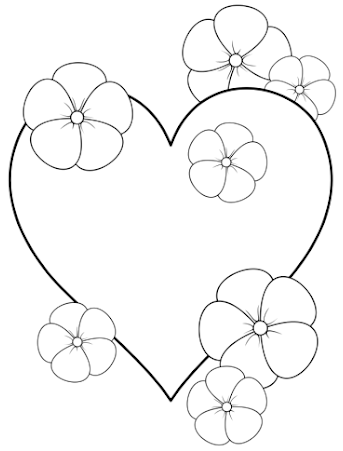 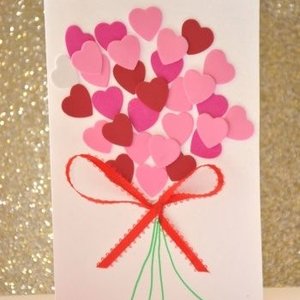 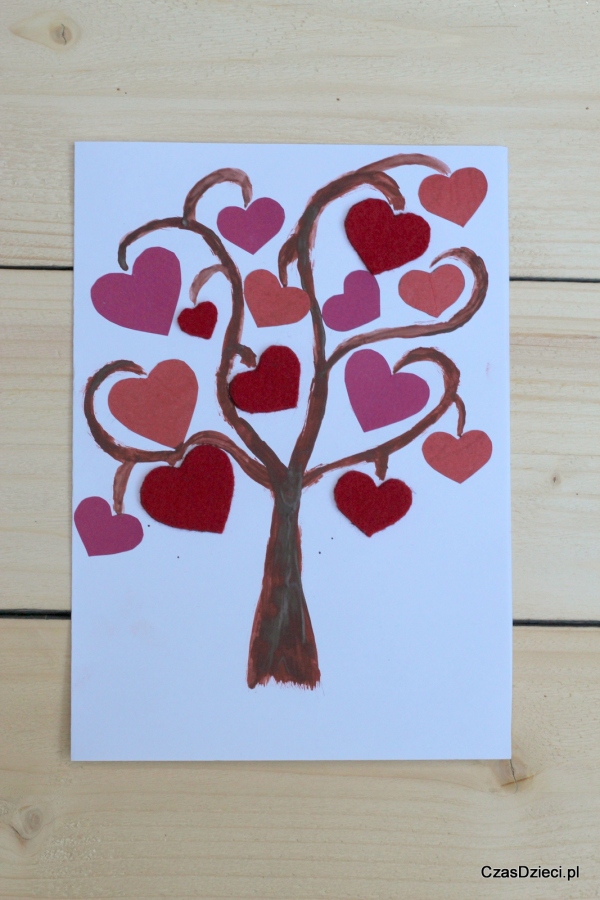 